ANEXO XIII - OBSERVAÇÕES: FICHA DE REGISTRO DE ATIVIDADES DIÁRIAS DO ESTÁGIOAulas  assistidas:  dia/mês/horário  da  aula  e  o  tema (matéria ou atividade realizada)Conteúdo: uma breve descrição do conteúdo trabalhado.Metodologia:   comentar   a   metodologia   usada   pelo professor,  suas  estratégias  para  apresentar  os  conteúdos  e garantir a atenção dos alunos.Relacionamento professor-aluno:    como    é    o relacionamento do professor com os seus alunos, quais foram os problemas observados nesta relação, quais são as estratégias usadas pelo professor para resolver tais problemas?Relacionamento  aluno-aluno:    relatar    o    que    foi observado. Há interferência do professor nos conflitos entre os a lunos?Relacionamento com a direção da escola:  foram observadas  interferências da direção da escola no trabalho do professor? Quais? E nos outros problemas vividos em sala?Participação: como se dá a participação dos alunos nas aulas? Eles demonstram interesse pela disciplina/conteúdo?Recursos  didáticos:  faça  uma  pequena  descrição  dos diferentes  recursos  didáticos  (audiovisuais,  impressos,  livros  , laboratório e etc.) utilizados pelo professor.Avaliação : quais são os instrumentos que o professor usa para avaliar a aprendizagem dos alunos?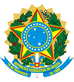 MEC   SERVIÇO PÚBLICO FEDERAL INSTITUTO FEDERAL DE EDUCAÇÃO, CIÊNCIA E TECNOLOGIA DO PARÁ. DEPARTAMENTO DE FORMAÇÃO DE CIÊNCIAS PROFESSORES DA EDUCAÇÃO BÁSICA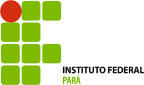 